от 30 декабря 2016г                                № 68                                                                      п.Кировский                                                                                                « Об утверждении Порядка осуществления контроля за соблюдением Федерального закона от 05.04.2013года № 44-ФЗ «О контрактной системе в сфере закупок товаров, работ и услуг для обеспечения государственных и муниципальных нужд» органом внутреннего муниципального финансового контроля»В соответствии с ч.11ст.99 Федерального закона от 05.04.2013года № 44-ФЗ « О контрактной системе в сфере закупок товаров, работ и услуг для обеспечения государственных и муниципальных нужд» органом внутреннего муниципального финансового контроля»,руководствуясь Уставом Кировского сельского муниципального образования Республики Калмыкия                                                           Постановляет:1.Утвердить Порядок осуществления контроля за соблюдением Федерального Закона от 05.04.2013года « О контрактной системе в сфере закупок товаров, работ и услуг для обеспечения государственных и муниципальных нужд» органом внутреннего муниципального финансового контроля»,(далее Порядок),согласно приложению к настоящему постановлению.2.Контроль за исполнением настоящего постановления оставляю за собой.3.Настоящее постановление вступает в силу после его официального опубликования.Глава администрации Кировского сельскогомуниципального образования Республики Калмыкия                       И.С.СтульневПриложение
к постановлению администрации Кировского СМО РК  №68 от 30.12.2016гПорядокосуществления контроля за соблюдением Федерального закона от 05.04.2013 годя №44-ФЗ «О контрактной системе в сфере закупок товаров, работ, услуг для обеспечения государственных и муниципальных нужд» органом внутреннего муниципальногофинансового контроля1. Обшие положения1.1.	Настоящий Порядок определяет требования к процедурам осуществления контроля в сфере
закупок товаров, работ, услуг для обеспечения муниципальных нужд (далее- контроль в сфере
закупок) органом внутреннего муниципального финансового контроля.Настоящий Порядок не распространяется на ведомственный контроль в сфере закупок, осуществляемый главными распорядителями бюджетных средств, главными администраторами доходов бюджета Кировского сельского муниципального образования, главными администраторами источников финансирования дефицита бюджета.Полномочия органа внутреннего муниципального финансового контроля в сфере закупок (далее- орган финансового контроля) осуществляются администрацией Кировского муниципального образования (далее- администрацией).Орган финансового контроля возглавляет глава  Кировского муниципального образования.Деятельность органа финансового контроля (далее- контрольная деятельность) основывается на принципах законности, объективности, эффективности, независимости, профессиональной компетентности и гласности.Должностными лицами, осуществляющими контрольную деятельность, являются муниципальные служащие органа финансового контроля, назначенные распоряжением администрации.В своей работе должностные лица, осуществляющие контрольную деятельность, обязаны руководствоваться Конституцией Российской Федерации, федеральными конституционными законами, федеральными законами, указами и распоряжениями Президента Российской Федерации, постановлениями и распоряжениями Правительства Российской Федерации, приказами, инструкциями, иными нормативными правовыми актами Министерства финансов Российской Федерации, муниципальными правовыми актами  Кировского муниципального образования.Предметом контрольной деятельности по настоящему Порядку является соблюдение законодательства Российской Федерации и иных нормативных правовых актов о контрактной системе в сфере закупок (в том числе нормативных правовых актов  Кировского муниципального образования).Целью контроля является установление законности составления и исполнения бюджетов бюджетной системы Российской Федерации в отношении расходов, связанных с осуществлением закупок.Контрольная деятельность органа финансового контроля осуществляется в отношении заказчиков Кировского муниципального образования, осуществляющих действия, направленные на осуществление закупок товаров, работ, услуг для обеспечения муниципальных нужд (далее- субъекты контроля) в соответствии с Федеральным законом от 05.04.2013 года №44-ФЗ «О контрактной системе в сфере закупок товаров, работ, услуг для обеспечения государственных и муниципальных нужд» (далее- Федеральный закон №44-ФЗ), в форме проведения плановых и внеплановых проверок (далее- проверки).Орган финансового контроля осуществляет контроль в отношении:соблюдения требований к обоснованию закупок, предусмотренных статьей 18 Федерального закона 44-ФЗ;обоснования начальной (максимальной) цены контракта, цены контракта, заключаемого с единственным поставщиком (подрядчиком, исполнителем), включенной в план-график;применения заказчиком мер ответственности и совершения иных действий в случае нарушения поставщиком (подрядчиком, исполнителем) условий контракта:соответствия поставленного товара, выполненной работы (ее результата) или оказанной услуги условиям контракта;своевременности, полноты и достоверности отражения в документах учета поставленного товара, выполненной работы (ее результата) или оказанной услуги:соответствия использования поставленного товара, выполненной работы (ее результата) или оказанной услуги целям осуществления закупки.1.10.	Под проверкой в целях настоящего Порядка понимается совершение контрольных
действий по документальному и фактическому изучению законности отдельных финансовых и
хозяйственных операций по закупкам товаров, работ, услуг для обеспечения муниципальных
нужд.1.11.	Проверки подразделяются на камеральные и выездные, в том числе встречные проверки.
Под  камеральными  проверками  в  целях  настоящего  Порядка  понимаются  проверки,
проводимые по месту нахождения органа финансового контроля на основании документов,
представленных по его запросу.Под выездными проверками в целях настоящего Порядка понимаются проверки, проводимые по месту нахождения субъекта контроля.Под встречными проверками в целях настоящего Порядка понимаются проверки, проводимые в в рамках выездных и (или) камеральных проверок в целях установления и (или) подтверждения фактов, связанных с деятельностью субъекта контроля. Встречные проверки назначаются и проводятся в порядке, установленном для выездных или камеральных проверок соответственно.1.12.	Должностные лица органа финансового контроля, участвующие в проведении проверки,
должны отвечать следующим требованиям;отсутствие близкого родства с должностными лицами субъекта контроля;отсутствие трудовых отношений в субъекте контроля не менее одного года до начала проведения контрольного мероприятия.При осуществлении полномочий органом финансового контроля направляются субъектам контроля акты (заключения) проверок и предписания в случае установления нарушения законодательства Российской Федерации или иных нормативных правовых актов о контрактной системе в сфере закупок.Под предписанием в целях настоящего Порядка понимается документ- органа финансового контроля, содержащий указание на конкретные действия, которые должен совершить субъект контроля, получивший предписание, для устранения указанного нарушения в срок, установленный в предписании.При выявлении в результате проведения органом финансового контроля плановых и внеплановых проверок, нарушений законодательства Российской Федерации и иных нормативных правовых актов о контрактной системе в сфере закупок орган финансового контроля вправе:-выдавать обязательные для исполнения предписания об устранении таких нарушений в соответствии ,с законодательством Российской Федерации, в том числе об аннулировании определения поставщиков (подрядчиков, исполнителей), но форме согласно приложению к настоящему Порядку. При этом в рамках осуществления контроля, предусмотренного абзацами 2-4 пункта 1.9 раздела 1 настоящего Порядка, указанные предписания выдаются до начала закупки;направлять материалы проверок в органы прокуратуры для возбуждения дела об административном правонарушении;обращаться в суд, арбитражный суд с исками о признании осуществленных закупок недействительными в соответствии с Гражданским кодексом Российской Федерации.Предписания направляются субъектам контроля не позднее 20 календарных дней с даты подписания акта (заключения) проверки.Орган финансового контроля в течение 3 рабочих дней с даты выдачи предписания обязан разместить это предписание (акт) проверки в единой информационной системе.В случае поступления информации о неисполнении выданного в соответствии с пунктом 3 части 27 статьи 99 Федерального закона №44-ФЗ предписания, орган финансового контроля вправе применить к не исполнившему такое предписание лицу меры ответственное ги в соответствии с законодательством Российской Федерации. При этом контракт не может быть заключен до даты исполнения такого предписания.Отмена предписания органа финансового контроля производится по решению суда. 2. Планирование контрольной деятельностиКонтрольная деятельность органа финансового контроля подразделяется на плановую и внеплановую. Плановая контрольная деятельность осуществляется в соответствии с утвержденным полугодовым планом контрольной деятельности.Орган финансового контроля в целях осуществления контрольной деятельности формирует полугодовые планы контрольной деятельности, которые согласовываются с главой администрации.2.3.	Плановые проверки проводятся органом финансового контроля в отношении одного
субъекта контроля не чаще чем один раз в шесть месяцев.Должностным лицом, уполномоченным принимать решения о проведении и периодичности проведения проверок, является глава администрации.Основанием для проведения проверки является:утвержденный полугодовой план проведения проверок:распоряжение главы администрации о проведении проверки.Срок утверждения плана контрольной деятельности на первое полугодие - до 31 октября, на второе полугодие- до 30 апреля. Срок размещения планов контрольной деятельности в единой информационной системе в течение одного рабочего дня после утверждения.В содержании плана контрольной деятельности должны быть указаны:наименование субъекта контроля;тема проверки;проверяемый период;метод контроля (камеральная проверка, выездная проверка);период проведения проверки (время проверки);информация об исполнителях проверки.Длительность проверяемого периода не должна превышать 3 года, за исключением случаев проведения проверки в отношении долгосрочных муниципальных контрактов,Внеплановая контрольная деятельность осуществляется на основании поручения главы администрации.2.10.	Основаниями для проведения внеплановых проверок являются;получение обращения участника закупки, либо осуществляющих общественный контроль общественного объединения или объединения юридических лиц с жалобой на действия (бездействие) заказчика. Рассмотрение такой жалобы осуществляется в порядке, установленном главой 6 Федерального закона №>44-ФЗ;поступление информации о нарушении законодательства Российской Федерации и иных нормативных правовых актов о контрактной системе в сфере зак\ пок;истечение срока исполнения ранее выданного в соответствии с п.З ч. 27 ст.99 Федерального закона №44-ФЗ предписания,2.11.	Внеплановая проверка по основанию, предусмотренному абзацем 4 пункта 2.1 и
настоящего Порядка, проводится контрольным органом в сфере закупок, выдавшим
предписание, исполнение которого контролируется,2.12.	При необходимости, для участия в проверке органом финансового контроля привлекаются
специалисты администрации.3.	Организация и исполнение контрольной деятельности3.1.	К процедурам исполнения контрольной деятельности относятся:назначение проверки;составление и утверждение программы проверки;проведение проверки:-документирование (оформление) результатов проверки;-	реализация результатов проверки.3.2.	Проведение проверки осуществляется на основании распоряжения главы администрации, в
котором указываются:наименование субъекта контроля:проверяемый период;тема проверки;основание и срок проведения проверки;-состав участников проверки (далее- участники проверки) с указанием ответственного участника проверки (далее- ответственный участник).Проведение проверки подлежит документированию.Проведению проверки должна предшествовать тщательная подготовка путем изучения информации об осуществлении субъектом контроля закупок товаров, работ, услуг для обеспечения муниципальных нужд в соответствии с Федеральным законом №>44-ФЗ.3.5.	На основе изучения указанных материалов разрабатывается программа проведения
проверки, предусматривающая перечень основных вопросов, подлежащих проверке.3.6.	Программа проведения проверки утверждается главой администрации.
В программе проверки должна быть отражена следующая информация:наименование субъекта контроля:тема проверки:перечень основных вопросов, подлежащих изучению и проверке;участники проверки, ответственный участник.В случае необходимости и исходя из конкретных обстоятельств проведения проверки, перечень основных вопросов программы может быть изменен.Численный и персональный состав участников проверки устанавливается исходя из объема предстоящих контрольных действий.3.7.	Предельный срок проведения проверки не может превышать 45 рабочих дней, включая
оформление акта (заключения) проверки, кроме случаев, предусмотренных пунктом 3.30
настоящего Порядка.Датой начала проверки считается дата, указанная в распоряжении финансового органа о проведении проверки.Датой окончания проверки считается день вручения акта (заключения) проверки руководителю субъекта контроля, либо лицу, его замещающему, или лицу, им уполномоченному.4.	Оформление результатов контрольно! » мероприятияРезультаты проверки оформляются в письменном виде актом (заключением) проверки.Акт (заключение) проверки составляется ответственным участником в соответствии с программой проверки.При составлении акта (заключения) проверки должна быть обеспечена объективность, обоснованность, системность, четкость, доступность изложения.Акт (заключение) проверки составляется на русском языке, имеет сквозную нумерацию страниц. В акте (заключении) проверки не допускаются помарки, подчистки и иные неоговоренные исправления,Акт (заключение) проверки состоит из вводной, описательной и заключительной частей.Результаты проверки, излагаемые в акте проверки, должны подтверждаться документами (копиями   документов),   результатами   контрольных   действий   и   встречных   проверок.объяснениями должностных, материально ответственных лиц субъекта контроля, другими материалами.Акт (заключение) проверки составляется в двух экземплярах: один экземпляр- для субъекта контроля, один экземпляр- для органа финансового контроля.Информация о проведении органом финансового контроля проверок, о их результатах И выданных предписаниях размещается в единой информационной системе и (или) реестре жалоб, плановых и внеплановых проверок, принятых по ним решений и выданных предписаний. Порядок ведения данного реестра, включающий в себя перечень размещаемых документов и информации, сроки размещения таких документов и информации в данном реестре утверждаются Правительством Российской Федерации.VПОСТАНОВЛЕНИЕ             АДМИНИСТРАЦИИКИРОВСКОГО СЕЛЬСКОГО МУНИЦИПАЛЬНОГО ОБРАЗОВАНИЯ РЕСПУБЛИКИ КАЛМЫКИЯ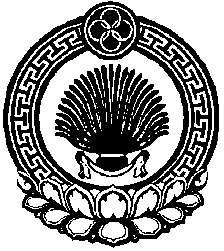              ХАЛЬМГ ТАНhЧИНКИРОВСК СЕЛЭНА МУНИЦИПАЛЬН БУРДЭЦИН АДМИНИСТРАЦИН ТОГТАВР 